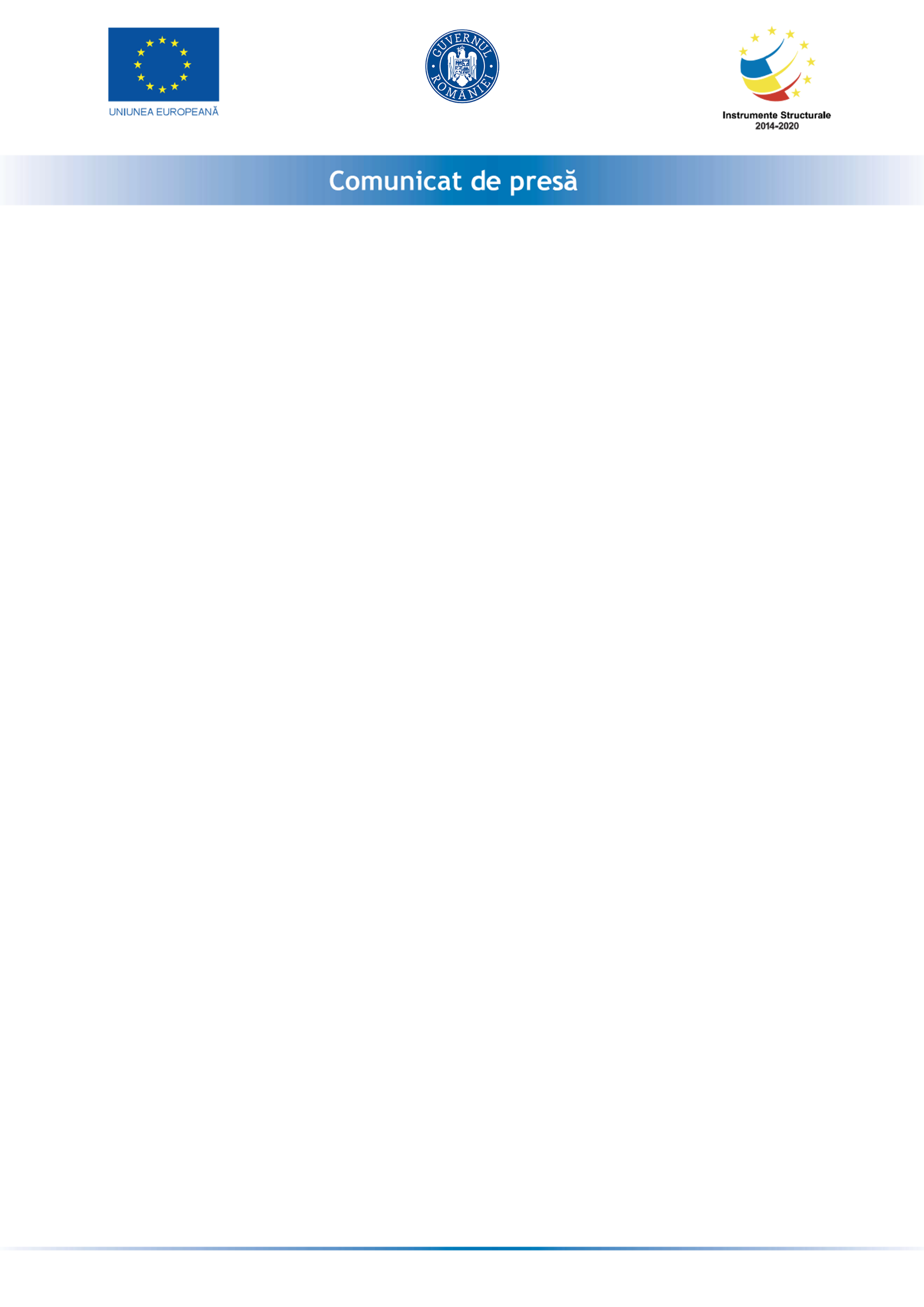 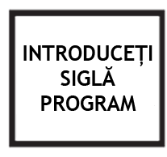 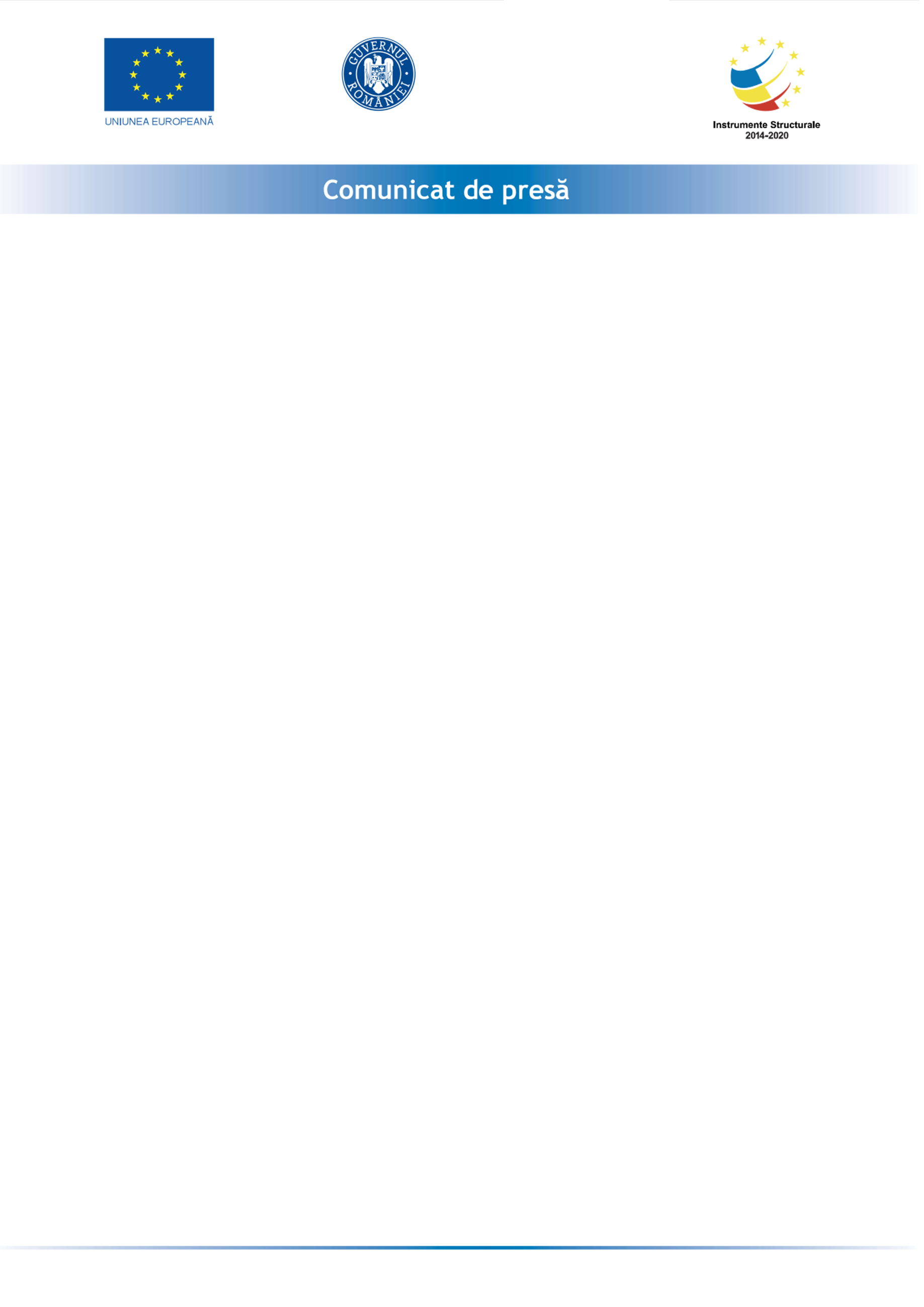 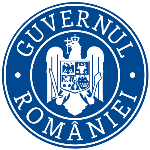 TARGULDECARIERE SRL anunta lansarea proiectul cu titlul ” Granturi pentru capital de lucru acordate beneficiarilor IMM-uri cu activitate economică în unul din domeniile de activitate prevăzute in anexa nr. 2, conform OUG 130/2020 modificată, aferente Programului Operaţional Competitivitate 2014 - 2020” proiect  nr RUE M2-4390, înscris în cadrul Măsurii ”Granturi pentru capital de lucru”, instituită prin OUG nr 130/2020.Proiectul se derulează pe o perioada de maxim 12 luni, începând cu data semnării contractului de finanțare cu Ministerul Economiei, Energiei si Mediului de Afaceri/ AIMMAIPE , respectiv 30-12-2020. Obiectivul proiectului îl reprezintă sprijinirea TARGULDECARIERE SRLProiectul are printre principalele rezultate, următoarele: -menținerea activității pe o perioada de minim 6 luni,-menținerea numărului locurilor de munca față de data depunerii cererii, pe o perioadă de minimum 6 luni, la data acordării granturilorValoarea proiectului este de 612,230.9625 lei (valoarea totala) din care : 532,374.75 lei grant si 79,856.2125 lei cofinanțare.Proiect cofinanțat din Fondul  prin Programul Website: www.targuldecariere.ro
email: mihai@targuldecariere.ro